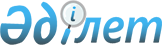 Об утверждении стандарта оказания государственной услуги
					
			Утративший силу
			
			
		
					Приказ Министра обороны Республики Казахстан от 15 февраля 2008 года № 61. Зарегистрирован в Министерстве юстиции Республики Казахстан 27 февраля 2008 года № 5152. Утратил силу приказом Министра обороны Республики Казахстан от 2 сентября 2010 года № 577

      Сноска. Утратил силу приказом Министра обороны РК от 02.09.2010 № 577.      В целях реализации пункта 2 постановления Правительства Республики Казахстан от 30 июня 2007 года N 558 "Об утверждении Типового стандарта оказания государственной услуги", ПРИКАЗЫВАЮ: 

      1. Утвердить прилагаемый стандарт оказания государственной услуги по апостилированию архивных справок и копий архивных документов, исходящих из специального государственного архива Министерства обороны Республики Казахстан. 

      2. Настоящий приказ вводится в действие по истечении десяти календарных дней после первого официального опубликования.       Министр Утвержден             

приказом Министра обороны    

Республики Казахстан       

от 15 февраля 2008 года N 61    

  Стандарт 

оказания государственной услуги по 

апостилированию архивных справок и копий архивных документов, 

исходящих из специального государственного архива 

Министерства обороны Республики Казахстан  

  1. Общие положения 

      1. Апостиль - специальный штамп, удостоверяющий подлинность подписи лица, подписавшего документ, и подтверждение его полномочий, а также подлинность печати или штампа, которыми скреплен этот документ. Проставление апостиля является обеспечением гарантии подлинности и надлежащего оформления апостилируемых документов, предназначенных для действия на территории стран-участниц Гаагской конвенции. 

      2. Форма оказываемой государственной услуги: не автоматизированная.

      3. Государственная услуга осуществляется на основании Закона Республики Казахстан "О Национальном архивном фонде и архивах",  Закона Республики Казахстан "О присоединении Республики Казахстан к Конвенции, отменяющей требование легализации иностранных официальных документов", постановления Правительства Республики Казахстан 24 апреля 2001 года N 545 "О мерах по реализации положений Конвенции, отменяющей требование легализации иностранных официальных документов (Гаага, 5 октября 1961 года)", приказа Министра юстиции Республики Казахстан от 4 июня 2001 года N 67 "Об утверждении Единых правил о порядке и условиях проставления апостиля на официальных документах, исходящих из государственных органов, также от нотариусов Республики Казахстан", зарегистрированного в Реестре государственной регистрации нормативных правовых актов под N 1536, приказа Министра обороны Республики Казахстан от 26 декабря 2005 года N 477 "Об утверждении Положения о Центральном архиве Министерства обороны Республики Казахстан". 

      4. Государственная услуга оказывается Центральным архивом Министерства обороны Республики Казахстан (далее - Центральный архив). 

      5. Формой завершения оказываемой государственной услуги, является выдача апостилированных архивных справок и копий архивных документов, исходящих из специального государственного архива Министерства обороны Республики Казахстан. 

      6. Государственная услуга оказывается физическим и юридическим лицам (далее - потребители). 

      7. Государственная услуга оказывается в следующие сроки: 

      при личном посещении в день подачи документов; 

      при письменном обращении (по почте) в течении 15 рабочих дней со дня поступления. 

      8. За проставление апостиля на официальных документах взимается государственная пошлина в размере 20% от месячного расчетного показателя.

      9. Полная информация о порядке оказания государственной услуги размещена на официальном Интернет-сайте Министерства обороны Республики Казахстан, также в здании Центрального архива, контактные данные которых указаны в приложении 1 к настоящему стандарту оказания государственной услуги. 

      10. Государственная услуга предоставляется ежедневно, за исключением субботы и воскресенья. Прием и выдача документов осуществляется с 9.00 до 17.30 часов, обеденный перерыв с 13.00 до 14.00 часов. Предварительная запись и ускоренное оформление услуги не производится. 

      11. Услуга оказывается в здании Центрального архива.  

  2. Порядок оказания государственной услуги 

      12. Для апостилирования архивных справок и копий архивных документов, исходящих из специального государственного архива Министерства обороны Республики Казахстан необходимо представить: 

      1) удостоверение личности или паспорт; 

      2) квитанцию об оплате государственной пошлины за апостилирование; 

      3) доверенность засвидетельствованную нотариально, если заявитель не может обратиться лично. 

      Для представителей юридических лиц - доверенность, оформленная в установленном законом порядке. 

      13. Для получения государственной услуги требуется заполнение бланков, заявлений. Формы установленных бланков, заявлений размещены на официальном Интернет-сайте Министерства обороны Республики Казахстан, также в здании Центрального архива, контактные данные которых указаны в приложении 1 к настоящему стандарту оказания государственной услуги. 

      14. Государственная услуга оказывается по адресу г. Алматы ул. Жандосова, 53. 

      15. Представленные на апостилирование документы потребителей регистрируются в книге регистрации документов, представленных для проставления апостиля. 

      16. Выдача апостилированных архивных справок и копий архивных документов, исходящих из специального государственного архива Министерства обороны Республики Казахстан, производится в соответствии с пунктом 7 настоящего стандарта оказания государственной услуги. 

      17. При выявлении ошибок (исправлений, подчисток и другие) в представленных документах, а также в представлении неполного перечня документов указанных в пункте 12 настоящего стандарта оказания государственной услуги, в предоставлении государственной услуги отказывается в день поступления запроса.  

  3. Принципы работы 

      18. Деятельность уполномоченных органов основывается на следующих принципах: 

      1) соблюдения конституционных прав и свобод человека; 

      2) соблюдения законности при исполнении служебного долга; 

      3) вежливости; 

      4) предоставления исчерпывающей и полной информации; 

      5) защиты и конфиденциальности информации.  

  4. Результаты работы 

      19. Результаты оказания государственной услуги потребителям измеряются показателями качества и доступности в соответствии с  приложением 2 к настоящему стандарту оказания государственной услуги. 

      20. Целевые значения показателей качества и доступности государственной услуги, по которым оценивается работа Центрального архива, оказывающего государственную услугу, ежегодно утверждается специально созданной Министерством рабочей группой.  

  5. Порядок обжалования 

      21. При необходимости, обжаловать действия (бездействие) уполномоченных должностных лиц, потребитель может обратиться к руководителю Центрального архива. 

      Если потребитель не будет удовлетворен принятыми мерами или вопрос требует рассмотрения вышестоящей инстанцией, потребитель может направить жалобу в письменном, а также в электронном виде в Министерство обороны Республики Казахстан. 

      22. Жалобы принимаются в письменном виде по почте либо нарочно через канцелярию Центрального архива или Министерства обороны Республики Казахстан. 

      23. Рассмотрение жалоб, поступивших в Центральный архив или Министерство обороны Республики Казахстан осуществляется в порядке и сроки, предусмотренные законодательством Республики Казахстан. 

      Обращения, поданные в порядке, установленном законодательством подлежат обязательному приему, регистрации, учету и рассмотрению.  

  6. Контактная информация 

      24. График работы и приема руководителей осуществляется в соответствии с графиком работы Министерства обороны Республики Казахстан. 

      Контактные данные Министерства обороны Республики Казахстан и Центрального архива, предоставляющего государственную услугу, приведены в приложении 1 к настоящему стандарту оказания государственной услуги. Приложение 1                    

к стандарту оказания государственной услуги    

по апостилированию архивных справок и копий    

архивных документов, исходящих из специального  

государственного архива Министерства       

обороны Республики Казахстан           

     Контактные данные Министерства обороны Республики Казахстан и 

   Центрального архива Министерства обороны Республики Казахстан, 

             предоставляющего государственную услугу: Приложение 2                    

к стандарту оказания государственной услуги    

по апостилированию архивных справок и копий    

архивных документов, исходящих из специального  

государственного архива Министерства       

обороны Республики Казахстан           

         Таблица. Значение показателей качества и доступности 
					© 2012. РГП на ПХВ «Институт законодательства и правовой информации Республики Казахстан» Министерства юстиции Республики Казахстан
				N 

п/п Наименование Адрес расположения Контактные данные 1. Министерство 

обороны 

Республики 

Казахстан г. Астана, 

специальная 

экономическая 

зона, дом 2 Общественная приемная: 

(7172) 72-15-91 

 

  Приемная Министра обороны 

Республики Казахстан: 

(7172) 72-10-20 

 

  Приемные заместителей 

Министра обороны Республики 

Казахстан: (7172) 72-10-30, 

72-10-70, 72-10-88, 72-11-05, 

72-10-40, 72-10-33, 72-10-97 

 

  Официальный сайт 

Министерства обороны: 

www.моd.kz. 

 

  Электронная почта 

Министерства обороны: 

infomork@rambler.ru. 2. Центральный 

архив г. Алматы, 

ул. Жандосова, 53 (7272) 74-73-49 Показатели качества и 

доступности Нормативное 

значение 

показателя Целевое 

значение 

показателя в 

последующем 

году Текущее 

значение 

показателя 

в отчетном 

году 1. Своевременность 
1.1. % (доля) случаев 

предоставления услуги в 

установленный срок с 

момента сдачи документа 95% 80% 1.2. % (доля) потребителей, 

ожидавших получения услуги 

в очереди не более 30 минут 90% 90% 2. Качество 
2.1. % (доля) потребителей 

удовлетворенных качеством 

процесса предоставления 

услуги 90% 70% 2.2. % (доля) случаев 

правильно оформленных 

документов должностным 

лицом (произведенных 

начислений, расчетов и т.д.) 95% 85% 3. Доступность 
3.1. % (доля) потребителей 

удовлетворенных качеством и 

информацией о порядке 

предоставления услуги 80% 60% 3.2. % (доля) случаев 

правильно заполненных 

потребителем документов и 

сданных с первого раза 80% 45% 3.3. % (доля) услуг, 

информации о которых 

доступно через Интернет 50% 40% 4. Процесс обжалования 
4.1. % (доля) обоснованных 

жалоб общему количеству 

обслуженных потребителей по 

данному виду услуг 0,1% 0,3% 4.2. % (доля) обоснованных 

жалоб рассмотренных и 

удовлетворенных в 

установленный срок 85% 75% 4.3. % (доля) потребителей 

удовлетворенных существующим 

порядком обжалования 95% 60% 4.4. % (доля) потребителей, 

удовлетворенных сроками 

обжалования 90% 60% 5. Вежливость 
5.1. % (доля) потребителей 

удовлетворенных вежливостью 

персонала 90% 70% 